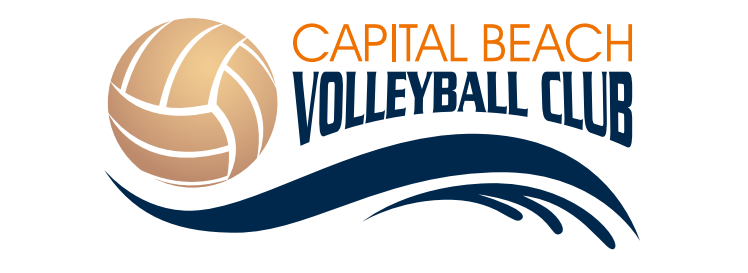 Boys & Girls Youth Program 2017Wednesday night at Bliss CarmanCost: $75 per playerJunior Group (born 2005/06) - session from 6-7pm Youth Group (born 2003/04) - session from 7-8pmThe Program will begin June 7th and run until August 16th. The purpose for this program is to introduce and expose the game of beach volleyball to youth athletes.  We will work on game fundamentals and skills, while creating a fun and supportive atmosphere that promotes positive growth. Program coaches this summer will be: Stephane Fontaine: Stephane Fontaine has been a coach for CBVC for the past two years, He has competed multiple times at the Volleyball Canada Beach Championships and represented NB at the 2013 Canada Games.Amber Gamblin: Amber has also competed for many years in Atlantic Canada. She has been coaching with CBVC for the past two years and is also the CBVC Elite Program head coach. REGISTER BY: Email capitalbeach@gmail.com. To Reserve your spot, you must complete the registration form and pay a deposit of $50 (or the full amount) by E-Transfer or check by mail. Registration opens April 7th, 2017. **Program will run with a minimum of 8 athletes per group, with a max of 22 athletes per group.**Follow us on facebook – Capital Beach Volleyball Club – For updates, information and other Beach Volleyball related posts. 